Room on the broom activitiesListen to the story on the home learning page on our websiteTalk about the rhyming words in the story See if your child can make up their own rhyming story using real and nonsense wordsAsk your child draw a picture of their favourite characterMake your own witches hatMeasure a broom at home and see how many of your teddies you can fit along it.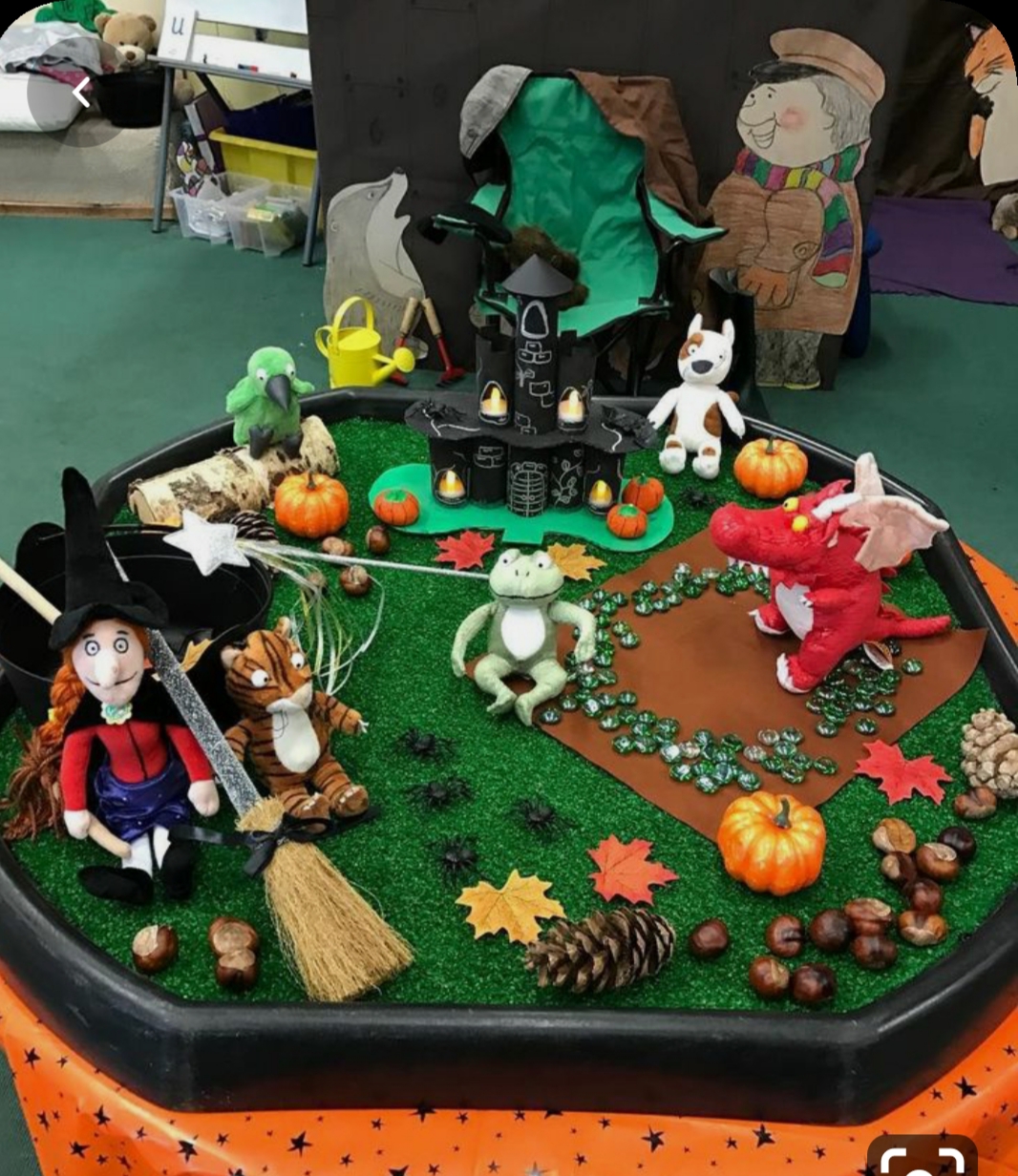 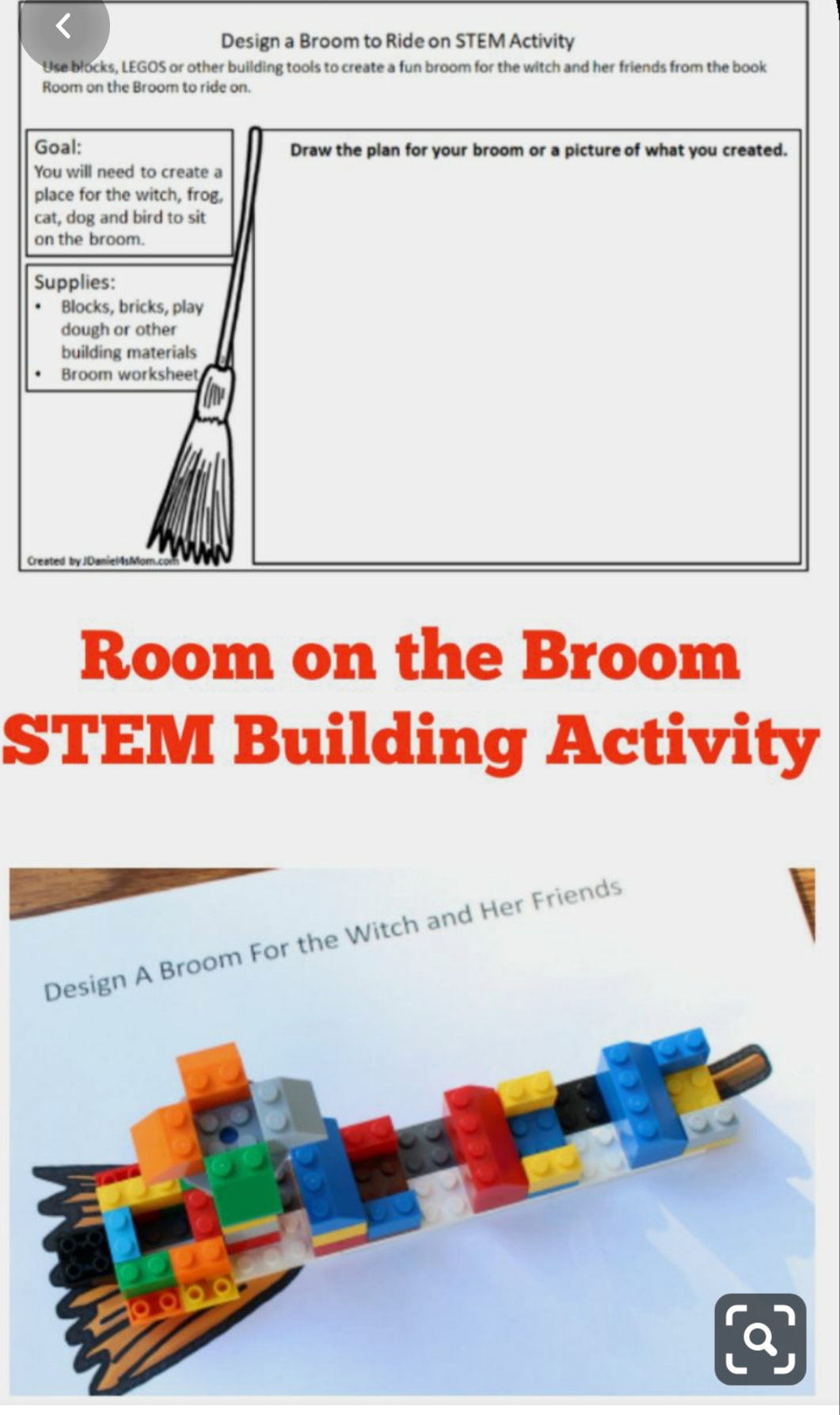 